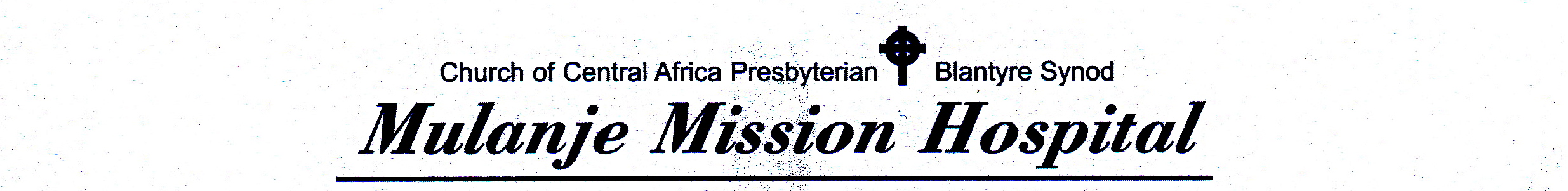 Primary Health Care Department Report 2013/141.	GENERAL OBSERVATIONSIn the year 2013/2014 (the financial year runs from July to June) the Primary Health Care (PHC) department continued to offer integrated services in its six areas of intervention, which include Mother and Child Health, Nutrition, Environmental Health, HIV/AIDS prevention, treatment and care, Palliative care  and Orphan care.  2.	STAFFINGThe department had 22 Members of staff during this reporting period. This include four community health nurses, four nursing midwifery technicians, two senior enrolled nurses, one Environmental Health Officer, one Senior Health Assistant with 68 health surveillance assistants who are civil servants.  The HTC department has 5 counsellors and one youth volunteer counsellor while nutrition and orphan care has one agriculture field assistant, and three home craft workers.  The youth program was run by a youth centre manager who is also an HIV/AIDs Coordinator. We had one resignation, of the PHC Coordinator, who was replaced by an Environmental Health Officer, so there is currently one vacancy for an Environmental Health Officer. 3.	CATCHMENT AREAMulanje Mission catchment area has a total of 72 villages and a population of about 84197; these are manned by Health Surveillance Assistants (HSAs). Most HSAs have one village except a few who have two villages each. The catchment area is divided into two, Mulanje Mission Hospital area which has 42 villages and Chisitu Health Centre area which has 30. This number of villages is going to grow because some big villages have been divided by government.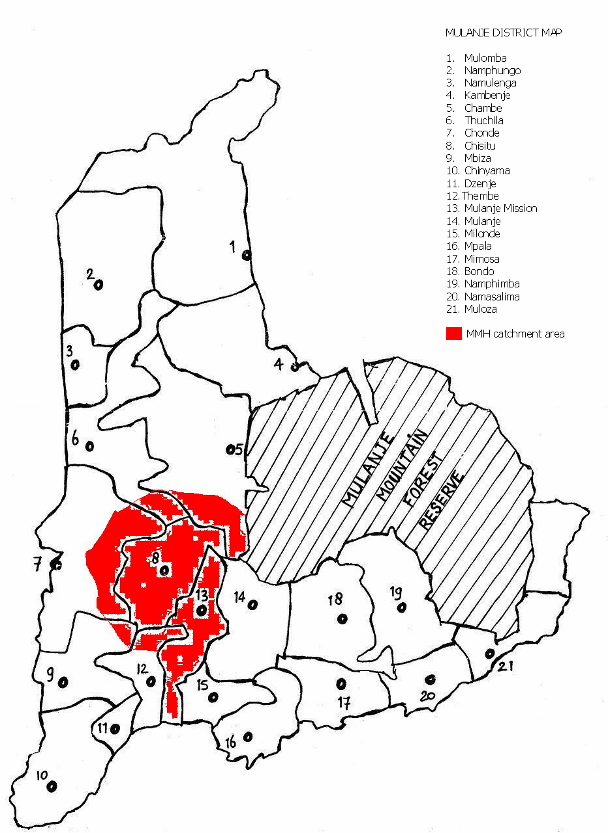 4.	DEMOGRAPHIC DATAThe total population for Mulanje Mission Hospital area is 84197 with 19112 households, of which 83% have access to safe water and 71% have pit latrines. The total number of under fives is 11,9675.	ENVIRONMENTAL HEALTH During the year 2013/ 2014 the Environmental Health staff continued assisting to improve and maintain a good state of health through the promotion of:Good sanitation at household level.H.S.As and community volunteers take a leading role in this task to make sure sanitary facilities are present at household levelGrowth monitoring of children below the age of five years.This is a very important exercise to prevent child deaths due to malnutrition because malnutrition cases are identified early.Information; health education by volunteers and HSA in order to create awareness of health issues.Indoor residual spraying Indoor residual spraying has helped our community to experience less cases of malaria, IRS started in 2012 with 4 villages and in 2013 we increased to 22 villages, we are expecting to spray more villages this year. When we started, malaria cases were slightly above 10 per 100 populations but now are below this level.Other disease control measures eg mass administration of praziquantel to combat schistosomiasis in school children..6. 	GROWTH MONITORINGThe Health Surveillance Assistants continued during the year providing the following services in all the 10 growth monitoring centres around Mulanje Mission Hospital and the static clinic where they do the following activities:Weighing of children under the age of five 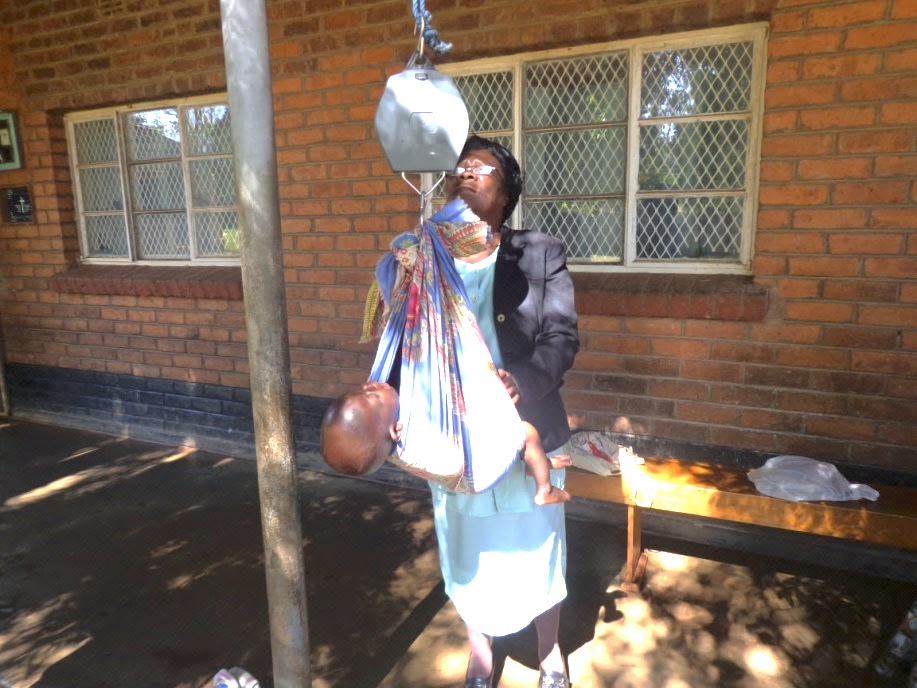         Figure 1 PHC nurse weighing a childScreening of children for various diseases and other health related problems.Immunization of children against six killer diseases.Referral of children with health problems to the hospital Health education on various health issues.Apart from the above routine activities, the department also had a child health week where children were given Vitamin A, albendazole and praziquantel. Coverage during this week was above 80%.  We also had a week where we were administering mectizan and albendazole to control River blindness (onchocerciasis).Outreach clinicsWe have 12 outreach clinics where we do under five children screening, weighing and immunisation; we also do antenatal care, HIV testing, ART and health education. We are fortunate to have proper clinic structures which help us to carry out all these activities in the community.7. 	DISEASE SURVEILLANCE AND CONTROLIn our quest to check and control diseases in our catchment area, the PHC department has more than one thousand health volunteers. These volunteers report to HSAs for mentorship. Whenever we have an outbreak, it is quickly reported by these volunteers. We make sure that all our volunteers are trained and know what they are doing when working in their communities.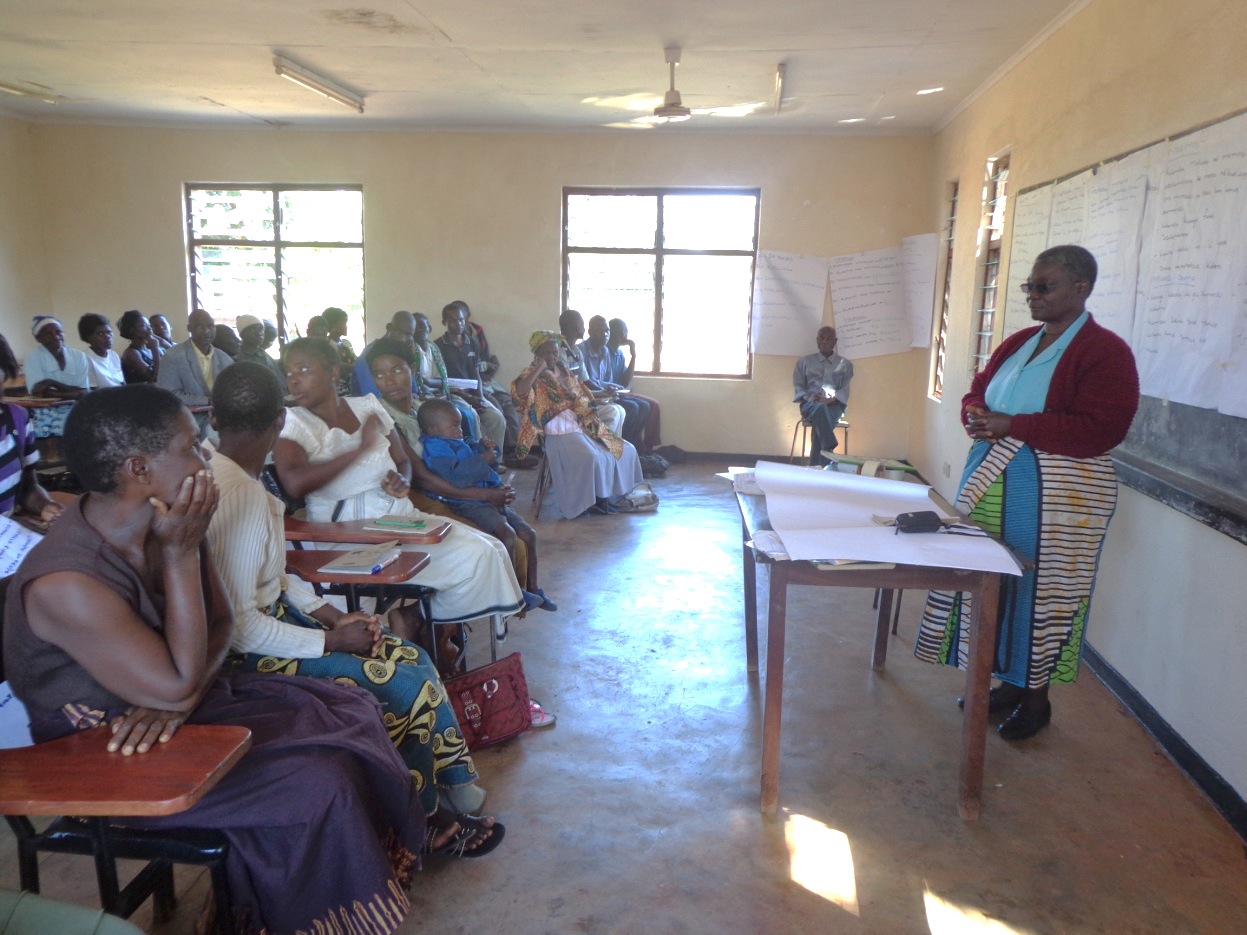                                               Figure 2  Community Nurse training some volunteersThe biggest activity this year was malaria control through Indoor residual spraying. When we compared sprayed and unsprayed villages, it showed that this intervention is working because random blood testing for malaria parasites showed that in unsprayed villages 70% were positive, while only 20% were positive in sprayed villages.8.	MOTHER AND CHILD HEALTHA total of 27,305 children less than 5 years were screened during the reporting year. Of these, 26,002 had normal weight and 1,303 (4.8%)  were under weight. Table below shows immunization figures.We saw good coverage on the number of fully immunized children because out of the targeted 2465, 2437 were fully immunized which gives us a 99% coverage.The Table below shows the number of women receiving doses of TTV; TETANUS TOXOIDANTENATAL CARE9. 	FAMILY PLANNING10. 	SCHOOL HEALTH PROGRAMME The School Health Programme provides services for primary school aged children for the purpose of optimizing their health status in order to facilitate learning.  It involves collaboration between school authorities, teachers and the health team.We conducted school health programmes with the following objectives:To facilitates creation of a healthy environment conducive to learning.To provide adequate support systems for promoting healthy life styles.To make essential health services appropriate to school aged children more accessible and available.The activities were conducted in three areas namely:Social environment.External environment of the school premises and the surroundingsHealth assessment of pupils.We managed to reach 6 schools as planned, listed below;1. CHIBATHI   PRIMARY SCHOOL.Established in 1935 by the Roman Catholic Church under Blantyre Archdiocese.The school is under Ulongwe Teachers Development Centre Zone.The school is surrounded by four villages: Makwale, Samson, Tambala and Lowa  in the Traditional Authourity Mabuka. The school enrolment for the fiscal year 2013 – 2014 was 693 pupils where by 417 are male pupils and 276 are female pupils. Total number of teachers is 13 of which 10 are females and 3 are male teachers.2. KANG’OMA PRIMARY SCHOOL.The school was established in 1952 under Blantyre Arcdiocese. The school name was derived from the name of the village where the school is located. The school is under Ulongwe Teachers Development Centre Zone.The school is surrounded by six villages namely: kang’oma, Bwanali, Majawa, Misanjo , Bokosi and Wasi in the Traditional Authourity Mabuka. The school enrolment for the fiscal year 2013 -2014 was 805 of which 382 are boys and 423 are girl pupils. The school has got 11 teachers in total of which 8 are males and 3 are females.3. KHAYA PRIMARY SCHOOLThe school was built under CCAP Blantyre Synod and is under Ulongwe Teachers Development Centre Zone.The school is surrounded by six villages namely: Mmina, Sapuwa, Mataka, Manyangala, Nakutho and Bwanali in the Traditional Authourity Chikumbu. The school enrolment for the fiscal year 2013 -2014 was 2180 pupils of which 1099 are boys and 1081 are girls. The school has got 11 teachers in total of which 6 are males and 5 are females.4. KANJEDZA PRIMARY SCHOOLThe school was built by the government through Mulanje District Council and is under Ulongwe Teachers Development Centre Zone.The school is surrounded by four villages namely: Salamba, Wasi, Mamera, and Sembezi in Traditional Authourity Mabuka. The school enrolment for the fiscal year 2013 -2014 was 819 of which  345 are boys and 474 are girls. The school has got 10 teachers in total of which 7 are females and 3 are males.5. NGOLOWERA PRIMARY SCHOOLThe school was established in the year 2000 by Catholic Church under Blantyre Arcdiocese and the government through Mulanje District Council.The school is under Ulongwe Teachers Development Centre Zone. It is surrounded by three villages namely; Ngolowera, Namatingwi and Kuthanguwo in Traditional Authourity Chikumbu.The school enrolment for the fiscal year 2013 -2014 is 635 of which 327 are boys and 308 are girls.The school has got 9 teachers in total of which 6 are males and 3 are females.6. SIKOYA PRIMARY SCHOOLThe school was established by the CCAP Blantyre Synod in 1985.The school is under Ulongwe Teachers Development Centre Zone.It is surrounded by five villages namely: Sikoya, Gilbert,Robeni,Nkumbi and Waluma in Traditional Authourity Chikumbu. The school enrolment for the fiscal year 2013 -2014 was 1594 of which 819 are boys and 775 are girls.The school has got 12 teachers in total of which 8 are males and 4 are females.ACHIEVEMENTS and STRENGTHS OF THESE SCHOOLSParent and Teachers Association members are active in all primary schools.School blocks are permanent with iron sheets.Availability of water source within the school premises.Availability of toilets for girls and boys and teachers separately.Availability of refuse disposal area.Availability of recreation area for both boys and girls.Presence of nutritional program.Good relationship between teachers, parents and pupils.General hygiene.Pupils are able to put on school uniform.Availability of school market.The school has norms and values, vision and mission statements.They have curriculum designed in such a way that it stimulates critical abilities and thinking.The schools have good security. They have low school dropout ratesHealth assessment (head to toe examination) was done, all standard one pupils were assessed.CHALLENGES FOUND DURING SCHOOL HEALTH ACTIVITIESThey do not have enough desks for all classes.They do not have school library, books are kept in headmasters office.They do not have enough teachers or enough learning materials.Some foods that are sold in the school market are not coveredSome schools have few female teachers who can be models to girls.Toilets are not enough, ideal ratio of girls toilets is 1 to 20 whilst boys is 1 toilet to 25 pupils.The toilets have no doors hence no privacy.There are no hand washing facilities at the toilets, bad smell from toilets.Cleaning of toilets is done by the pupils themselves without protective wear The schools have no first aid box,  some schools have few refuse pits.Some recreation area has tall grass and uneven surfaces which is prone to cause accidents.PROBLEM IDENTIFIED FROM PHYSICAL ASSESSMENTSTooth decaysExtra teethBody Hygiene WoundsBody rash and body soresTinea CapitisOtitis mediaHIV positive pupilsFeverHeadcheAbdominal painsBody hygienePupils coming to school without breakfast.IMMEDIATE SOLUTIONS FROM THE FEEDBACKMulanje Mission Hospital through PHC Department offered first aid box starter packs to all primary schools and agreed that the school together with the school committees will refill it whenever there is stock out of drugs and materials in the box.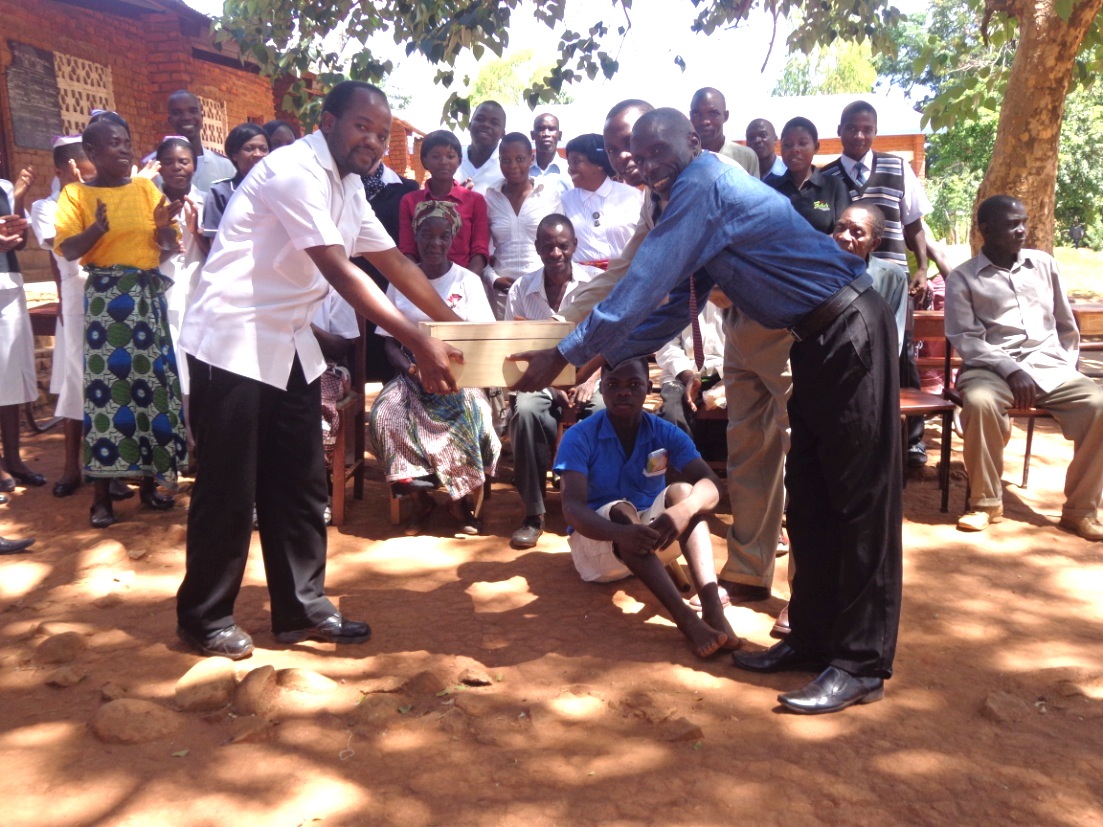 Figure 3 Handing over a drug box to the headmasterFirst aid treatment should be given to pupils when in need.Health Surveillance Assistants should provide chlorine to be used when cleaning the toilets.Use of protective wear like gloves, aprons and facial masks when cleaning the toilets.Counselling on body hygiene and giving breakfast to pupils was done to parents who came Treatment was given to pupils who had fever, abdominal pains and headache and wound dressing was done to pupils who had wounds.All HIV positive pupils were verified through their parents that all are on ART.Health education on proper cleaning of teeth and to avoid eating sweets and biscuits to prevent tooth decay was done. Parents were advised to buy tooth brushes for their children Those with major ailments like severe tooth decay, extra teeth, large wounds were referred to hospital for further management.The school ground should be slashed, remove stones and levelling to prevent accidents.General hygiene of the school premises including school markets should be re inforce by the headmaster and teachers.LONG TERM SOLUTIONSThe headmaster assured the group that he will continue to lobby for learning materials to improve their teaching standards.The headmaster assured the group that he will continue to lobby for more teachers and also to balance the gender among the teachers.The school management and the community should find ways of finding desks, doors for the toilets and building teacher’s houses from the education authorities and other stakeholders11.	NUTRITIONFOOD SECURITYThis is a section of PHC that looks at availability food in households mostly those that are vulnerable. In this reporting year the following were activities that were done to achieve this objective27 Volunteers were identified to receive daily goats and so far 16 livestock kraals have been constructed and 5 people have received daily goats.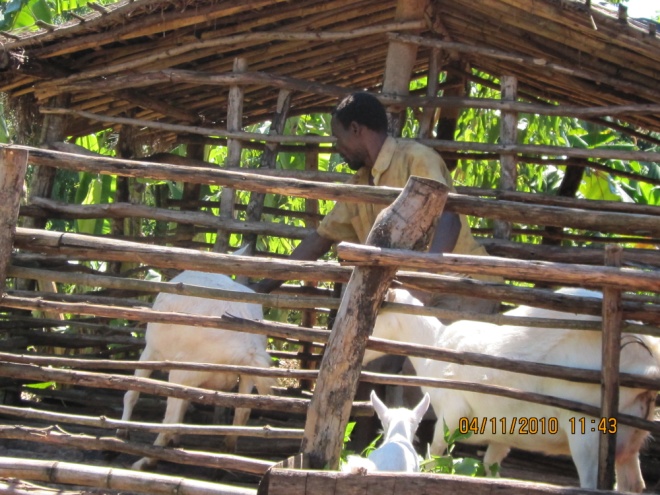 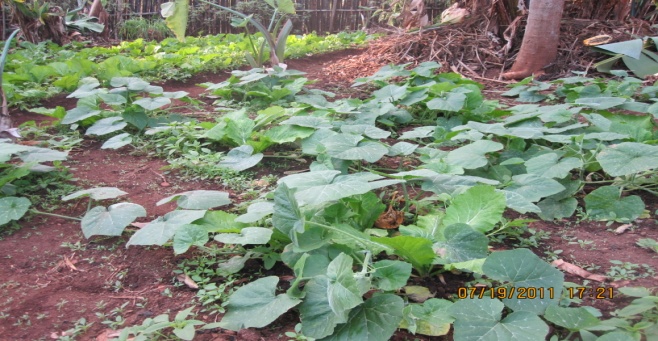 Maintenance of NRU garden fence was done and assorted crops were planted200 kitchen gardens were established and 90 watering canes distributed39 beneficiaries were trained on the modern methods of Agriculture and 30 farmers on permaculture. In addition 300 farmers were trained on how to transplant seedlings, how to make composite manure, brick rocket stove and animal management.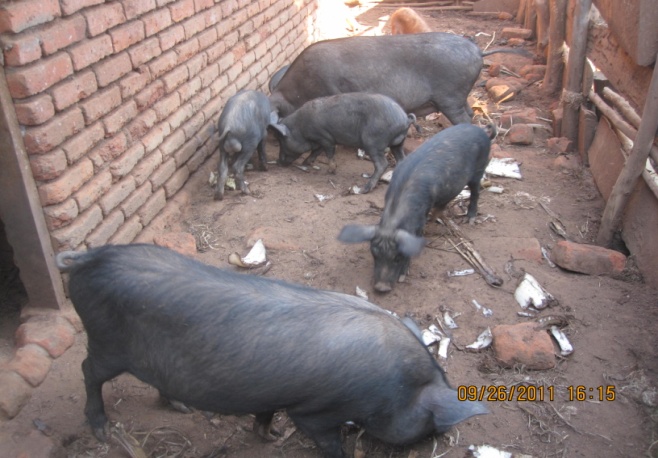 22 livestock kraals were constructed on which 22 pigs were procured and distributed to PLWAs  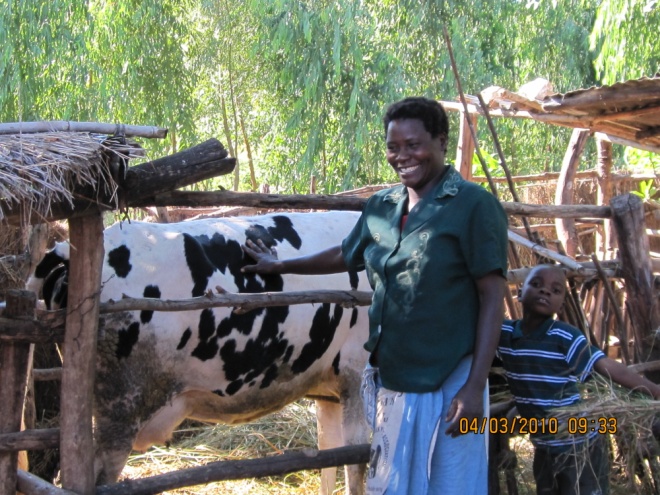 One cow was procured and given to Mrs. Chiocha of  MMamela village under safe motherhood project projectAn orchard was established behind NRU building and the following fruits were planted: oranges, Mangoes, Bananas, avocado pears sweet apples and paw paws. 	Detailed programme statistics are available in Appendix One.CHALLENGESSo far there were no big problems relating to the food security program but there is need of a computer in the office where data can be safely kept collected from the field.ACHIEVEMENTS FOR THE CURRENT YEARNRU garden fence was constructed and varieties of crops were grown.400 beneficiaries were trained on the making of composite manure and 69 trained on the modern methods of farming, making of rocket stoves.200 kitchen gardens were established where different crops were planted90 watering canes procured and distributed to be used at the beneficiaries garden  and at the community gardenTwo orphan student from chambe Community Day Secondary School were paid school fees from mwanamvula community garden.Beneficiaries from Tambala Community Garden have generated MK25, 00.00 for selling of fish from their fish pond.FUTURE PLANSTo implement dairy cattle project at nutrition rehabilitation Unit.To expand fish farming to other community garden.Strengthening existing kitchen gardens and community gardens by closer supervision and follow up visits.Strengthening the existing dairy goats by constructing 27 livestock kraals and distributing the 27 goats to 27 beneficiaries.To expand pig project to people living with HIV / AIDS as well as daily goat to volunteers and orphaned children.Strengthening individual kitchen field and community gardens by closer supervision and follow up visits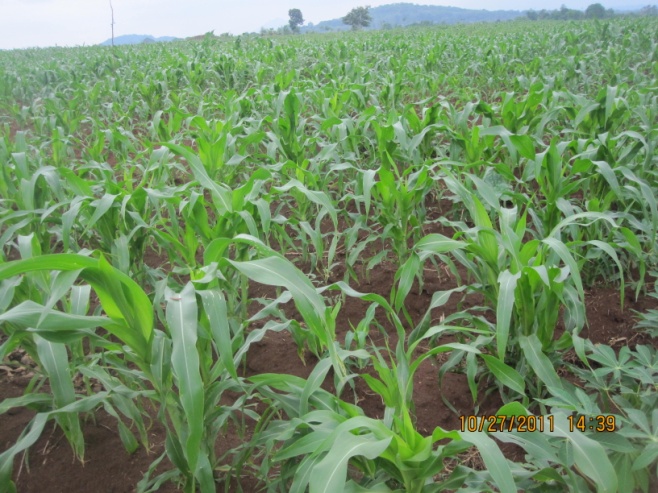 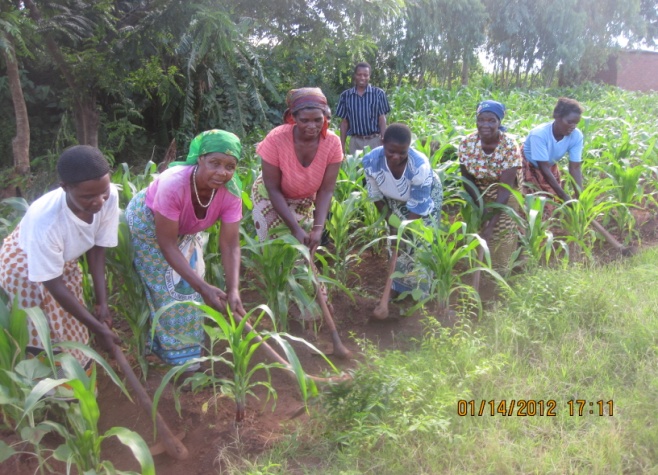 Figure 4. Felix teaching women new farming methods12.	AIDS PREVENTION, TREATMENT AND CAREThe activities of this programme aim at prevention of HIV transmission and provision of care to all that are infected and affected by HIV. HIV TESTING AND COUNSELLINGStaffing:   Currently there are 5 permanent and 2 volunteers counselors.2013-2014 HTC and PMTCT services statisticsHTC statistics by age AchievementsTested 12481 clients352 DBS sample were sent to QECH, 16 were found positive and 306 were negative, 30 results not out.ChallengesTest kits were out of stock mostly in the months of September, October and December.Condoms were in short supplyMale participation is still a problem although there is little improvement from 3449 to 3553 this year.As counselors we are failing to understand deaf and dumb clientsDBS results are coming late from central hospital so it making us fail to deliver result to our clients in time.13. Home Based Care (HBC)Community home based care helps to integrate care with HIV and AIDS education that promotes acceptance of the disease by the patients, family members and community  as a way of preventing HIV infection.  It also reduces stigma and discrimination to the patients from family members and the community because both parties aims at supporting the patients.Community home based care promotes long term family support and strengthening of family-community bonding, it is a family’s responsibility to make sure that the patients are being taken care of and support them physically by bathing them or taking them in and out of the house also supporting these patients emotionally by sharing with them the word of God even sharing with them some other stories just to make them feel accommodated.Capacity building:Capacity building is one of the components that improves quality assurance in providing health services to the community, especially issues to do with HIV and AIDS. For the past year we didn’t have any training regarding home based care for health providers, but a refresher course was conducted for 60 volunteers Service delivery:14 . HIV & AIDS, POSITIVE LIVING TRAINING FOR SUPPORT GROUPSIntroduction.This report provides an overview of what transpired during a three day support group training which was conducted on 12th - 15th February, 2014 at the PHC training centre. 30 participants were invited.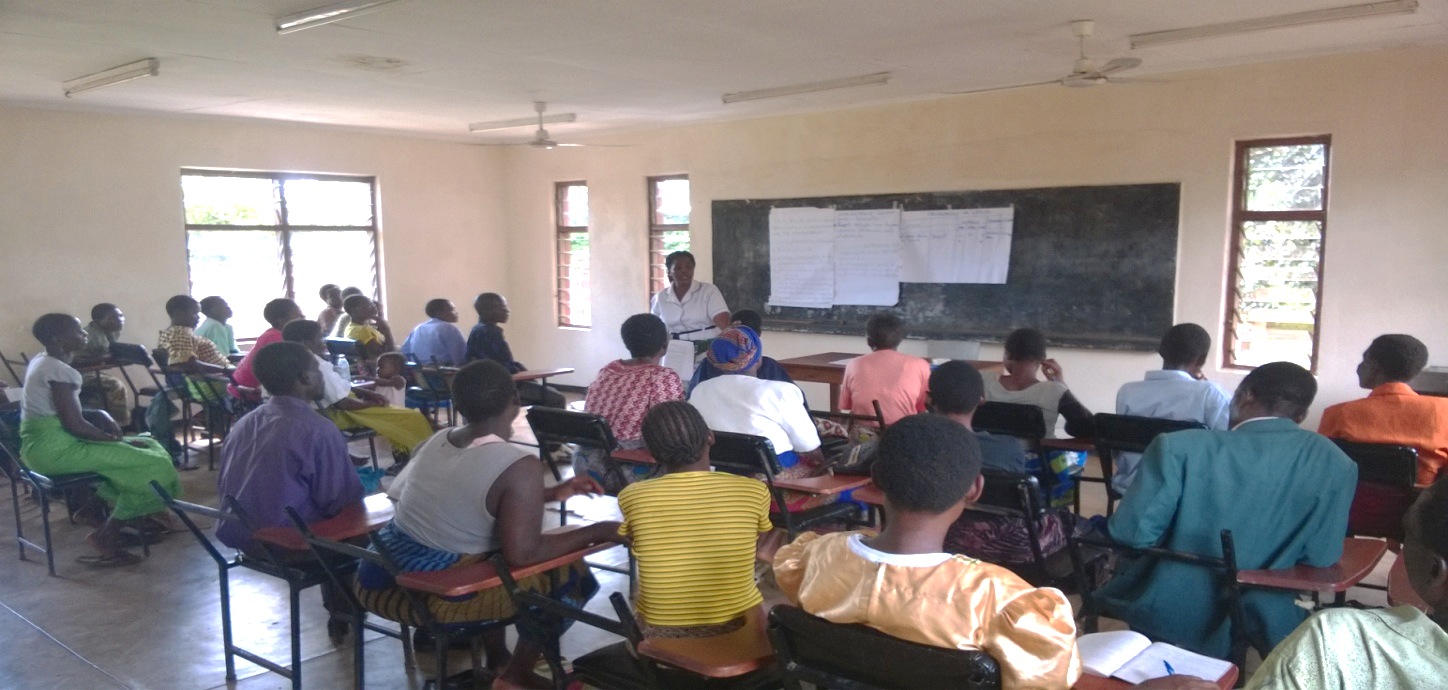 Figure 5 Training in progressMain objective.The main objective of the training was to train support group members on positive living and leadership skills.Overall Objective.To impart knowledge and skills on how to live positively also on how to run support groups in various communitiesStructure of the training.The training was conducted in the morning for discussions and in the afternoon it was practical work for the trainers. On the last day of the training it was for designing action plan that trainers will be following in the next three months. Five trainers facilitated the training, three community nurse from PHC and HIV and AIDS coordinator.Expectations.In this training support group members were expecting the following:-To upgrade their knowledge on positive living skills and leadership skills-To know some other teaching methodologies -To know other health services that are relevant to them.- Guidance and counsellingUnits covered Defining support groupHow to run support groupsSupport group meetingsNAPHAM programs and duties of support groupsIdentifying  and analyzing support group programsReport writingNetworking and linkage with government and other organizations.Lesson learnt from the traning.Lack of knowledge, especially on how to run support groupsDocumentation and report writing.Discrimination from the community.Men living with HIV and AIDS not participating in support groups.Inadequate leadership skills.Income generating activities not being done to support the running of support groups, also individuals.Challenges:Lack of training manuals both for Chichewa and English version.Training period was very short.Recommendations:Regular supervision to monitors all programs conducted by support group hence motivate them.To conduct more trainings and attract male participation.To encourage exchange visits among support group and learn from each oth15. PLWA clinicThis is a clinic that is conducted twice a month to assess people who are living with HIV. Some clients are assessed once a month while others are assessed twice depending on their clinical presentation. PLWAs are encouraged to attend this clinic so that their health status is monitored.  The following are the services that are offered		Health education		Weighing		Screening		Distribution of Likuni phala  and Chiponde		Ongoing counsellingPreventing Mother to Child transmissionDuring the year the following attended the clinicPregnant women 						321Lactating women						  40Children tested at 12 months and found reactive                      7Children tested at 12 months and found non-reactive 	697PLWA                                                                                    86316. 	ORPHAN CARE AND TRAINING CENTRETo promote awareness and use of the Orphan Care and Training Center among members of the community, the following activities took place:Educational talks about the center were given at all gatherings and in all trainings conducted by the PHC department.All children registered under the program received free medication when sick.Networking with the district hospital for referral of orphaned babiesAs a result of the above measures we saw a decrease in the number of children dropping out and admitted to hospital, as well as reduced deaths as shown in table below:Other activities done Cooking demonstrationsEducation about a home garden and provision of a starter pack were given to guardiansSupply of Lactogen to all babies aged 6 months and belowSupply of Likuni Phala to all children over 6 monthsFollow up of babiesGeneral health education17. YOUTH PROGRAMSThis report highlights the activities that have been undertaken by the youth centre for the past year. The activities are all done on voluntary basis by the youth centre volunteers. In brief Mulanje Mission youth centre was established in April 2003 as a response to the call by the National youth council of Malawi and Malawi government through Project Hope to all stakeholders in the health sector to embark on the provision of youth friendly heath services. This was geared towards addressing health problems young people are facing in country as well as the catchment area.Its mission is to provide the youth in the catchment area with comprehensive sexual and reproductive health services in a youth friendly environment regardless of gender, colour, religion and creed. Its vision is to have youth friendly health services that empower young people to identify and seek health services when needed.See Appendix Two for list of Registered youth clubs and membershipAchievementsA general meeting was conducted to discuss the stand of the youth centre where by all youth club chair and secretary attended. Out this meeting general issues agreed were, Drafting of 2014 - 2015 action planSupervision  of youth clubs  Adding more youth clubs members to the old executive committee Conduct manual work at the centre every month. Registration of youth center under the DYO.All youth clubs have registered under District youth officeThe condom distribution is going on well   ChallengesInadequate life skills training and vocational skills.Drop out of youth club membersReplacement of recreation materials e.g. pool table,  Low girl participation both at youth centre and youth club level.Way forwardTo introduce vocational training centre and farming business skills to young people. Open up computer lessons for young people in the catchment area.To continue offering life skills trainings to young people.To have a well stocked vocational centre for the young people.18. PALLIATIVE CARE ACTIVITY IN 2013-14The Palliative care programme has had a busy year.  Mr Mpate has moved on to a new post, and two further members of MMH staff will be going to the Institute of Hospice and Palliative Care in Uganda for further training in this speciality.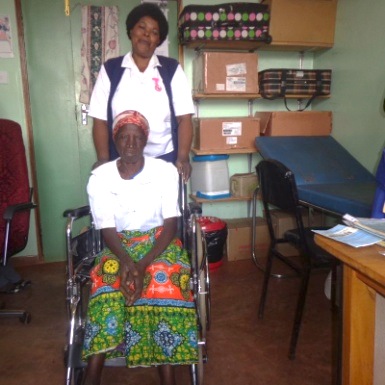 Palliative Care patient with Ethel Misomali, palliative care nurse at MMH4. Common conditionsIn adults, conditions treated included kaposi’s sarcoma, ca cervix, ca oesophagus,  basal cell carcinoma, and lymphoma as well as patients with severe strokes.  In children, conditions included  tumours and congenital heart disease.5. Drug availabilityLevel One and level Three drug supplies were available all year, but some level 2 drugs (tramadol) were not always available.ConclusionThe PHC team is busy doing a lot of things both at the hospital and in the community, which is helpful  for individual and community development. We are thankful to all our donors for making this possible.                                                                                                                                                                                                                          PHC DeptJuly 2014NRUNRUSUPPLEMENTARYFEEDINGSUPPLEMENTARYFEEDINGGROWTH MONITORING (at NRU)2012-132013-142012-132013-14Normal weight6443134138Malnourished7056152176Total13499286314% Malnourished52575356IMMUNIZATION2013-2014BCG2682DPT – HEP B and HIB6462POLIO2245MEASLES2449PCV6733Rota4642DOSETTV 11735TTV21296TTV 3416TTV 4215TTV 5121ANTENATAL (new visits)2013-20142012-2013In first trimester240236Total new antenatal visits26002678METHODMETHODCONDOMS6,085ORAL CONTRACEPTIVES660DEPO-PROVERA14,072IUCD4Inplant insertions101BTL104Months NRU(severe malnutrition)NRU(severe malnutrition)Supplementary(moderate malnutrition)Supplementary(moderate malnutrition)Months 2012-20132013-20142012-20132013-2014July 53135August311318September76157October641814November72718December531210January1151521February852015March771315April781429May28712June24512Total7056152176Number tested and given results12481Number tested HIV positive1069Number confirmed positive681Number tested HIV NEGATIVE10731Number of males tested and given results3553Number of female pregnant tested and given results3215Number of female pregnant tested HIV positive248Number of female pregnant confirmed positive69Number of female non pregnant tested and given results5713Number tested with partner and given results1734Number of never tested before at any site8763Number tested for the first time37180-11months221-14 yrs165415-24 yr4190Above 25yrs6615MaleFemaleTOTAL New patients 243963Old patients from 2012 - 2013 91928Bedridden patients142135Deaths91221Nutritional support81119Patients who received nutritional support37102013-2014Number of new admissions35Drop outs and discharges0Deaths1Number referrals for treatment102Number admissions in hospital1Total orphans in program1382013-14MaleFemaleNumber of new patients who received palliative care4464Number of subsequent patients who received palliative care 85111Number of patients who were reached through hospital ward visits171178Number of patients who were reached through home visits3750Number of bereavements visits made2421Number of patients received psychosocial support89Number of death in the year2928Total number of patients provided with HIV related palliative care including TB and cancer7257Total number of patients who received pain relief in last quartermalefemaleTotal number of patients who received pain relief in last quarter137139Total number of patients who received oral morphine in last quarter2238